Программавступительного испытания в аспирантуру по направлению 18.06.01 Химическая технологияпо профилюПроцессы и аппараты химических технологийРазработчики:Руководитель ООП								Т.С. ПетровскаяРуководитель профиля 							Н.С. БелинскаяТомск 2018ТРЕБОВАНИЯ К УРОВНЮ ПОДГОТОВКИ ПОСТУПАЮЩИХ В АСПИРАНТУРУПрограмма вступительного испытания по профилю подготовки Процессы и аппараты химических технологий предназначена для поступающих в аспирантуру в качестве руководящего учебно-методического документа для целенаправленной подготовки к сдаче вступительного испытания. Целью проведения вступительных испытаний является оценка знаний, готовности и возможности поступающего к освоению программы подготовки в аспирантуре, к самостоятельному выполнению научной работы, подготовке и защите диссертации на соискание ученой степени кандидата наук. Поступающий в аспирантуру должен продемонстрировать высокий уровень практического и теоретического владения материалом вузовского курса по дисциплинам направления «Химическая технология»: «	Технология подготовки и переработки углеводородного сырья», «Процессы и аппараты химической технологии».СОДЕРЖАНИЕ И СТРУКТУРА ВСТУПИТЕЛЬНОГО ЭКЗАМЕНАПО ПРОФИЛЮ ПРОЦЕССЫ И АППАРАТЫ ХИМИЧЕСКИХ ТЕХНОЛОГИЙВступительный экзамен проводится в форме компьютерного тестирования. Тестирование длится 60 минут без перерывов. Отсчёт времени начинается с момента входа соискателя в тест. Инструктаж, предшествующий тестированию, не входит в указанное время. У каждого тестируемого имеется индивидуальный таймер отсчета. Организаторами предусмотрены стандартные черновики, использование любых других вспомогательных средств запрещено.Тест состоит из 40 тестовых заданий базовой сложности разных типов: с выбором одного или нескольких верных ответов из 3-8 предложенных, на установление верной последовательности, соответствия, с кратким ответом.Распределение заданий в тесте по содержанию представлено в Таблице 1.Структура теста по профилю Процессы и аппараты химических технологийТаблица 1СПИСОК РЕКОМЕНДОВАННОЙ ЛИТЕРАТУРЫУшева Н.В., Кравцов А.В. Макрокинетика химических процессов и расчет реакторов. Учебное пособие. – 2-е изд. – Томск: ТПУ, 2013. – 100 с.Ахметов С.А. Технология глубокой переработки нефти и газа: учебное пособие для вузов / С. А. Ахметов. – 2-е изд., перераб. и доп. – Санкт-Петербург: Недра, 2013. – 541 с.Переработка тяжелых нефтей и нефтяных остатков. Гидрогенизационные процессы: пер. с англ. / под ред. Х. Анчиты; Дж. Спейта. – СПб.: Профессия, 2012. – 381 с.Основные процессы нефтепереработки: справочник: пер. с англ. / под ред. Р.А. Мейерса. – 3-е изд. – Санкт-Петербург: Профессия, 2012. – 940 с.Чаудури У.Р.Нефтехимия и нефтепереработка. Процессы, технологии, интеграция: пер. с англ. / У.Р. Чаудури. – Санкт-Петербург: Профессия, 2014. – 425 с.Технология переработки нефти: учебное пособие для вузов 4 ч. / В.М. Капустин; Российский государственный университет нефти и газа им. И.М. Губкина (РГУ Нефти и Газа). – Москва: КолосС, 2012. – Ч. 1: Первичная переработка нефти. – 2012. – 452 с.Капустин В.М. Химия и технология переработки нефти : учебник / В.М. Капустин, М.Г. Рудин; Российский государственный университет нефти и газа им. И.М. Губкина (РГУ Нефти и Газа). – М: Химия, 2013. – 496 с.Иванчина Э.Д., Чернякова Е.С., Белинская Н.С., Ивашкина Е.Н. Системный анализ процессов и аппаратов химической технологии: учебное пособие. – Томск: Изд-во Томского политехнического университета, 2017. – 115 с.Химическая технология нефти и газа: конспект лекций: учебное пособие; сост. Е.Н. Ивашкина; Е.М. Юрьев; А.А. Салищева. – Томск: Изд-во ТПУ, 2014. – 158 с.Левашова А.И., Ивашкина Е.Н., Бешагина Е.В. Химия природных энергоносителей и углеродных материалов: учебное пособие. – 2-е изд. – Томск: Изд-во ТПУ, 2013. – 131 с.:Левашова А.И., Ивашкина Е.Н., Маслов С.Г. Введение в химмотологию. Учебное пособие. – Томск: Издательство ТПУ , 2012 – 120 c.Левашова А.И., Ивашкина Е.Н., Юрьев Е.М. Химия и технология природных энергоносителей. Учебное пособие. – Томск : Изд-во ТПУ, 2014 – 194 c.ДОПОЛНИТЕЛЬНАЯ ЛИТЕРАТУРАБесков С.Д. Технохимические расчеты. 4-е изд., перераб. и доп. – М.: Высшая школа, 1966. – 520 с.Бесков В.С., Сучкова Е.В. и др. Физико-химические закономерности химических процессов. Учебное пособие. – Москва: РХТУ им. Д.И. Менделеева, 1999. – 37 с.Боресков Г.К. Гетерогенный катализ. М.: Наука, 1986. – 304 с.Дытнерский Ю.И. Процессы и аппараты химической технологии. Часть 1. Теоретические основы процессов химической технологии. Гидромеханические и тепловые процессы и аппараты. Учебник для вузов / Изд. 2-е. В 2-х кн.: М.: Химия, 1995. – 400 с.Кафаров В.В., Мешалкин В.П. Анализ и синтез химико-технологических систем. Учебник для вузов. – М: Химия, 1991. – 432 с.Крылов О.В. Гетерогенный катализ. «Академкнига», 2004. – 679 с.Левеншпиль О. Инженерное оформление химических процессов. М.: Химия, 1969. – 624 с.Касаткин А.Г. Основные процессы и аппараты химической технологии. Учебник для вузов - 10-е изд., стереотипное, доработанное. Перепечатано с изд. . – М.: ООО ТИД «Альянс», 2004. – 753 с.Кононова Г.Н., Сафонов В.В., Цыганков В.Н. Технологические принципы разработки химико-технологических систем. Учебное пособие. – Москва, МИТХТ им. М.В. Ломоносова, 2003. – 57 с.Багатуров С.А. Курс теории перегонки и ректификации. М.: Гостоптехиздат, 1954. – 479 с.Павлов К.Ф., Романков П.Г., Носков А.А. Примеры и задачи по курсу процессов и аппаратов химической технологии. 14 изд. (перепеч. с изд. .), – М.:Альянс, 2007. –576с.Гельперин Н.И. Основные процессы и аппараты химической технологии. – М.: Химия, 1981. – 812с.Руководство к практическим занятиям по лаборатории процессов и аппаратов химической технологии. / Под ред. П.Г. Романкова. 5-е изд. – Л.: Химия, 1979. – 256 с.Косинцев В.И., Михайличенко А.И., Крашенинникова Н.С., Сутягин В.М., Миронов В.М. Основы проектирования химических производств. – М.: Академкнига, 2005. – 332 с.Ахметов С.А. Ишмияров М.Х., Кауфман А.А. Технология переработки нефти, газа и твердых горючих ископаемых. – СПб: Недра, 2009. – 827 с.Кравцов А.В., Ивашкина Е.Н., Юрьев Е.М. Теоретические основы каталитических процессов переработки нефти и газа. Учебное пособие. – Томск: Изд-во Томского политехнического университета, 2010. – 144 с.ОБРАБОТКА РЕЗУЛЬТАТОВ Проверка правильности выполнения заданий всех частей производится автоматически по эталонам, хранящимся в системе тестирования. Таблица перевода итогового балла в литерную и традиционную оценку Таблица 2МИНИСТЕРСТВО НАУКИ И ВЫСШЕГО ОБРАЗОВАНИЯ РОССИЙСКОЙ ФЕДЕРАЦИИ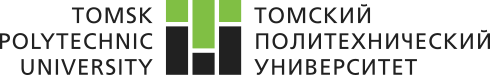 федеральное государственное автономное образовательное учреждение высшего образования«НАЦИОНАЛЬНЫЙ ИССЛЕДОВАТЕЛЬСКИЙТОМСКИЙ ПОЛИТЕХНИЧЕСКИЙ УНИВЕРСИТЕТ»УТВЕРЖДАЮДиректор ИШПР   			 А.С. Боев«	» 			 .№Модуль тестаСодержательный блок (Контролируемая тема)Кол-возаданий в билетеМаксимальныйбалл за модульВесовой коэффициент заданияИтоговый балл за экзамен1Технология подготовки и переработки углеводородного сырьяАлкилирование2202,51001Технология подготовки и переработки углеводородного сырьяРектификация2202,51001Технология подготовки и переработки углеводородного сырьяТермический крекинг2202,51001Технология подготовки и переработки углеводородного сырьяВисбрекинг2202,51001Технология подготовки и переработки углеводородного сырьяКоксование2202,51001Технология подготовки и переработки углеводородного сырьяПолучение технического углерода2202,51001Технология подготовки и переработки углеводородного сырьяПроизводство битумов2202,51001Технология подготовки и переработки углеводородного сырьяКаталитический крекинг2202,51001Технология подготовки и переработки углеводородного сырьяГидрокрекинг и депарафинизация2202,51001Технология подготовки и переработки углеводородного сырьяИзомеризация2202,51002Процессы и аппараты химической технологииКлассификация основных процессов1202,51002Процессы и аппараты химической технологииГидромеханические процессы2202,51002Процессы и аппараты химической технологииТепловые процессы3202,51002Процессы и аппараты химической технологииМассообменные процессы3202,51002Процессы и аппараты химической технологииХимические реакторы2201002Процессы и аппараты химической технологииОсновные показатели химического процесса1201002Процессы и аппараты химической технологииТермодинамические и кинетические закономерности химических процессов2201002Процессы и аппараты химической технологииХимическая кинетика гетерогенных процессов2201002Процессы и аппараты химической технологииМакрокинетика химических процессов2201002Процессы и аппараты химической технологииГетерогенный катализ1201002Процессы и аппараты химической технологииАнализ и синтез химико-технологических систем120100ИТОГОИТОГОИТОГО4040100Традиционная оценкаИспользуемая шкалаоцениванияИтоговый балл, баллыИтоговый балл, баллынеудовлетворительноF055удовлетворительноE5664удовлетворительноD6569хорошоC7079хорошоВ8089отличноA90100